Angličtina 8										10. 12.Ahoj osmáci,toto  je v podstatě záznam toho, co se dělalo on-line:procvičování BE GOING TO – uloženo v TEAMS – Soubory – je tam soubor s výkladem a pak prezentace na procvičenípísemný DÚ není – opakovat budoucí čas, naučit se slovíčkaNebude-li vám něco jasné, ozvěte se na mail nebo přes TEAMS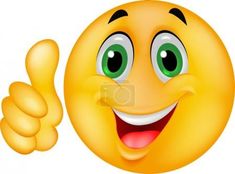 Good luck!!!JM 